Т.Кулатов атындагы Кызыл-кыя тоо-техникалык, инновация жана экономика колледжинин 2024-2025-окуу жылына карата Баткен жана Ош  областарына  караштуу орто мектептердин бүтүрүүчлөрүнүн арасында кесипке багыт берүү боюнча окуу жайлардын окутучууларынын, колледж кызматкелеринин үгүтөө иштери боюнча отчет. 2024 -жылдын 20-27-майга чейин  окуу жайдын директорунун буйругунун негизинде Баткен жана Ош  облусуна караштуу мектептерде Кадамжай,Баткен,Лейлек,  Ноокат, Араван району жана Кызыл-кыя шаарындагы   орто мектептер боюнча 9-11- класстардын бүтүрүүчү  окуучуларына окуу жай жана окутулган адистиктер боюнча  маалымат берилди. Андан сырткары окуу жайыбызга орто мектептер арасында экскурсия өткөрүлдү. Үгүттөө иштери жалпы 89  орто мектеп, 4457 окуучуга малымат берилди.   	Ноокат  районунун  Көк жар а/ө боюнча 7 орто мектеп,9-класстын базасында 14 класс, 292 окуучу ,11-класстын базасында 11 класс, 176  окуучу . Төөлөс а\ө боюнча 9 орто мектеп, 9-класстын базасында 18 класс, 307 окуучу, 11-класстын  базасында 11 класс, 156 окуучу.  Кулатов а\ө боюнча 11 орто мектеп, 9-класстын базасында 21 класс 402 окуучу,11-класстын базасында 16 класс , 256 окуучу. Ноокат р\н боюнча 27 мектептерге  окутучулар үгүт  иштерин алып барышты.Кадамжай району жана  Кадамжай шаары боюнча  37 орто мектеп,9-класстын базасында 77 класс,1292 окуучу ,11-класстын базасында 56 класс ,896  окуучуга үгүттөө иштери алып барылды. Араван р\н  жана Төө-мойун  а\ө боюнча 8 орто мектеп , 9 - класстын 456 окучусуна, 11- класстын 275 окуучусуна биздин окуу жай жөнүндө маалымат берилди.Баткен шаары жана Баткен р\н боюнча  7 орто мектеп, 9-класстар 28 класс 792 окуучу,  11-класстар  21 класс 476  окуучу мугалимдер тарабынан   орто мектептердин бүтүрүүчлөрүнүн арасында кесипке багыт берүү боюнча окуу жайыбыздагы кесиптер боюнча маалымат берип келишти. Лейлек р\н Разаков, Сүлүктү шаарларында 17 орто мектепке 9-класстын базасында 37 класс 278 окуучуга, 11-класстын базасында 23 класс ,156 окуучуларга  маалымат берип келишти.  Окуу жай жөнүндө Кызыл-кыя шаары боюнча 13 орто мектеп 52 9- класстын базасындагы 1300 окуучуга, 675 11- класстын окуучуларына биздин окуу жай жөнүндө кеңири  маалымат берилди.Т.Кулатов атындагы Кызыл-Кыя тоо-техникалык, инновация жана экономика колледжинин 2024-жылдын 28  апрелиндеги 5 сандуу протоколунун чечиминин негизинде 2023-2024-окуу жылына контракттын негизинде абитуриеттерди кабыл алуу планы боюнча төмөнкʏ адистиктерге кабыл алуу көрсөткʏчтөрʏ2024-2025 окуу жылына  төмөндөгүдөй план кылса болот  контырак боюнча  9-класстын базасындаБюджет2023-2024-окуу жылына контракттын негизинде абитуриеттерди кабыл алуу планы  жана фат 2024-2025 окуу жылына  төмөндөгүдөй план кылса болот  контырак 11-класстын базасында 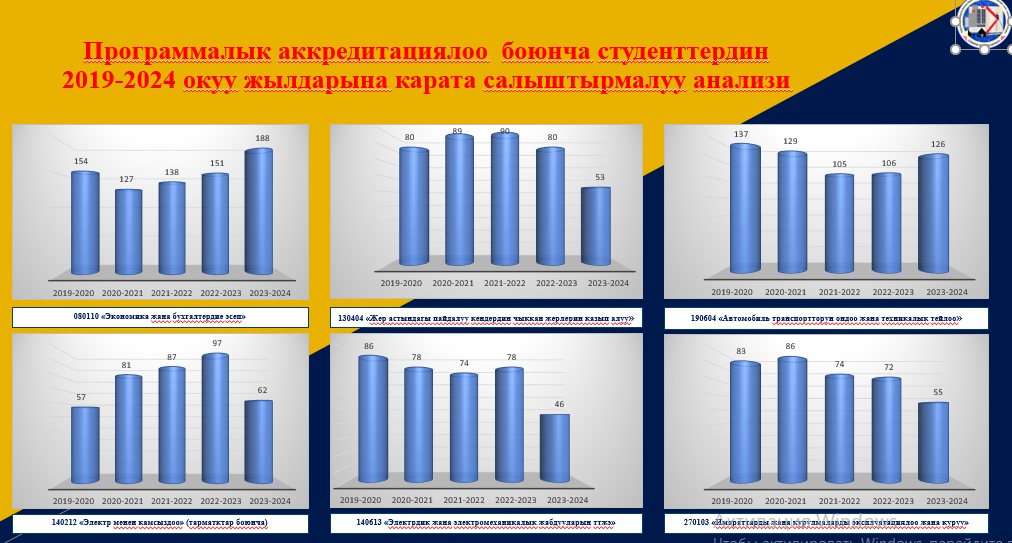 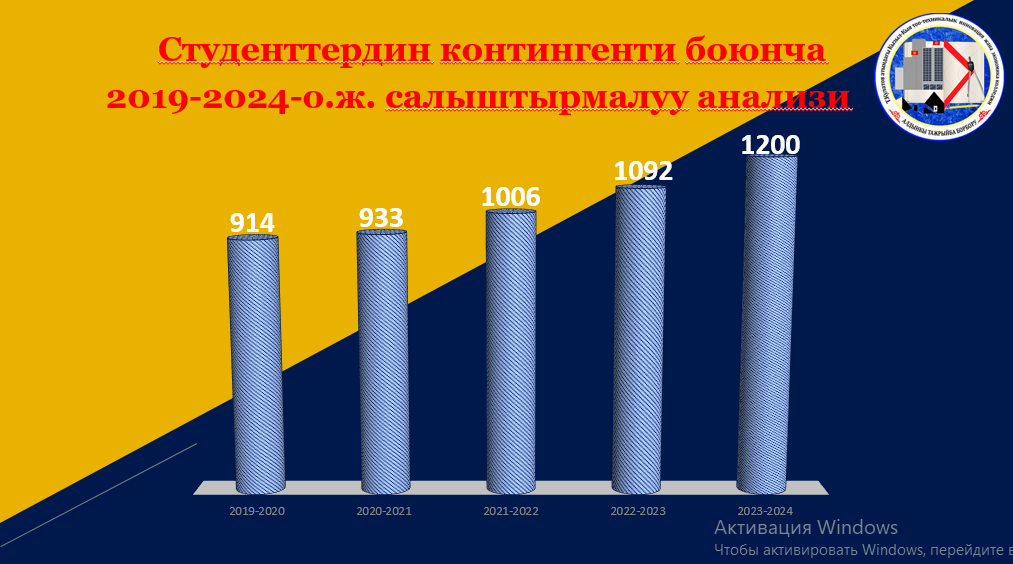 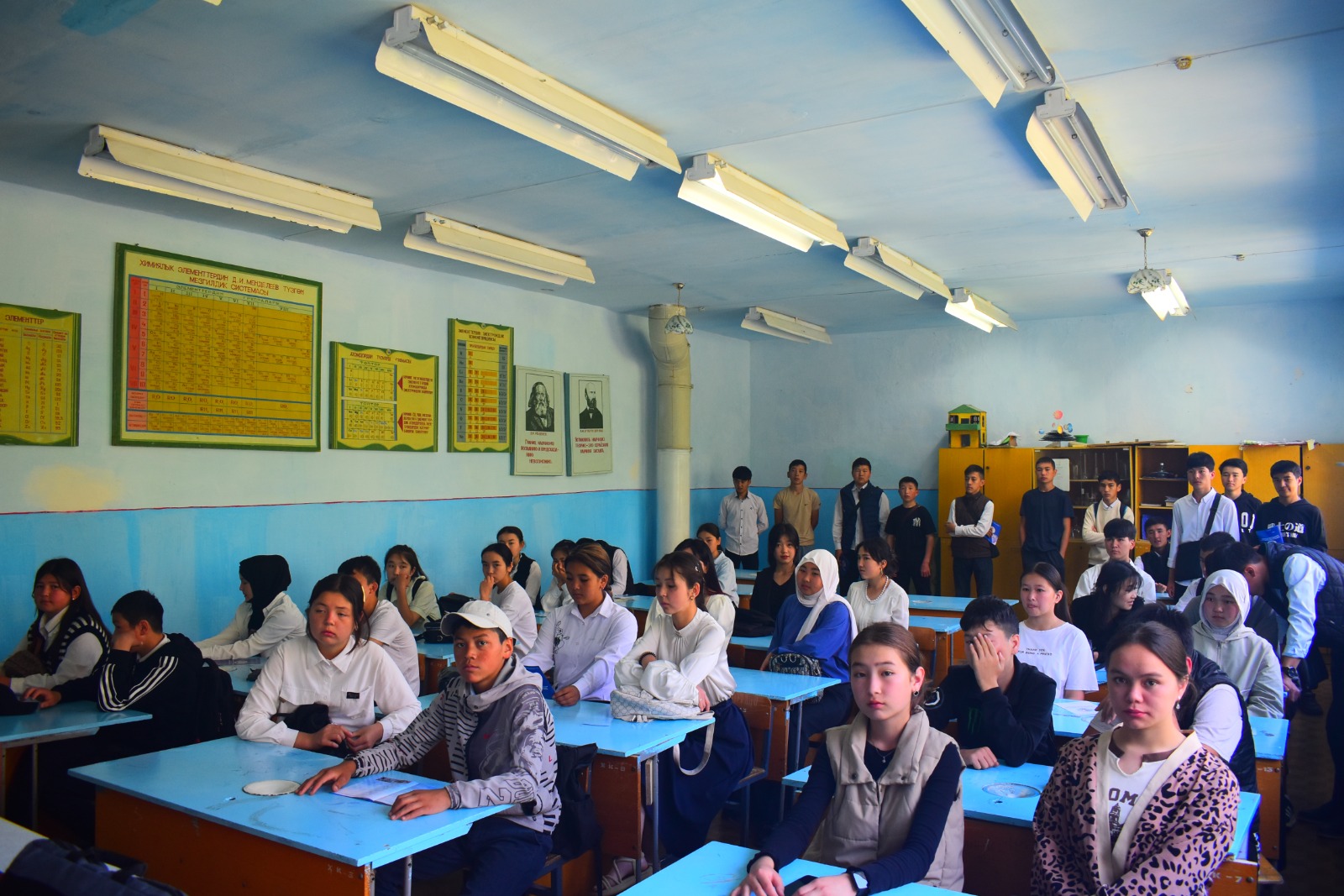 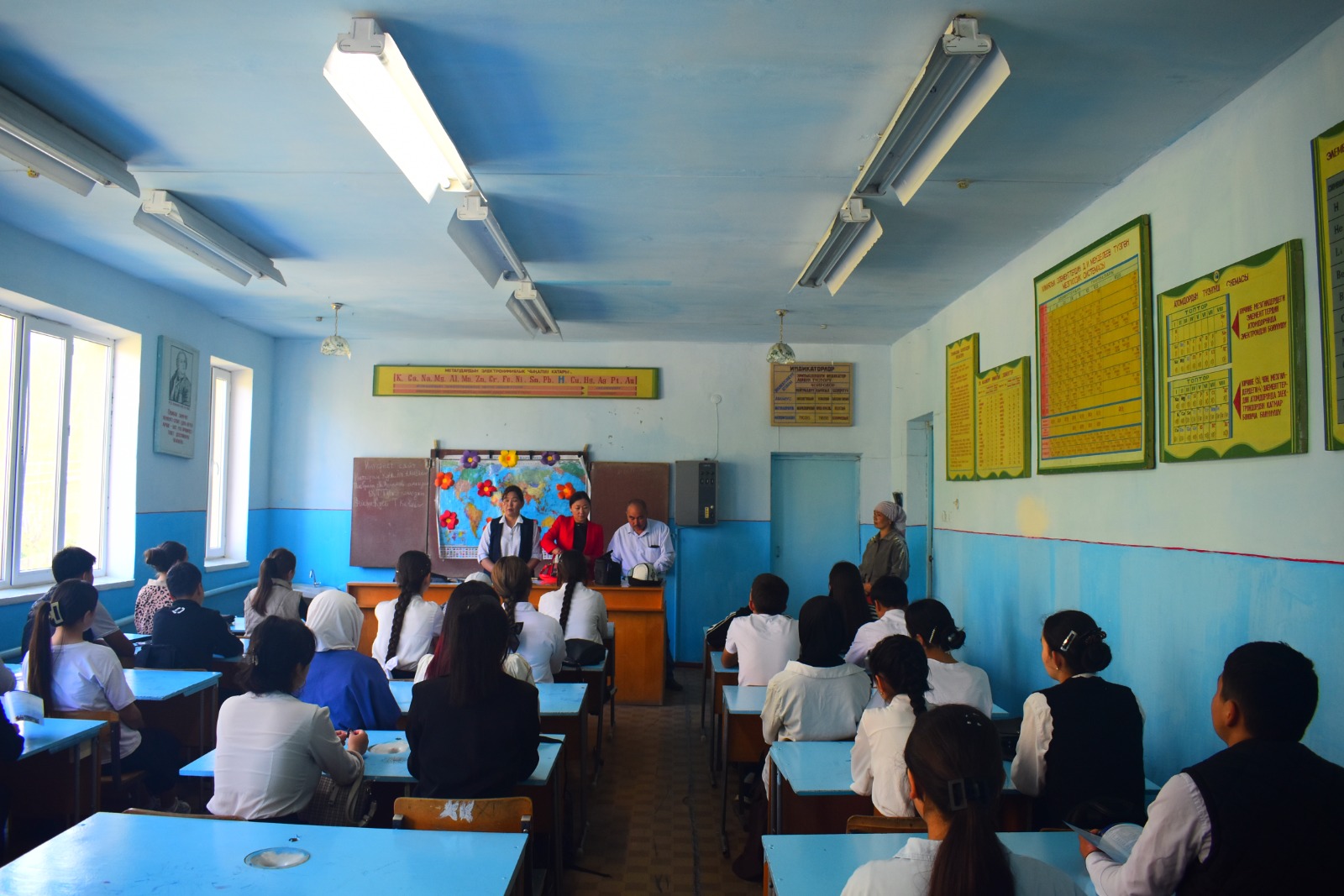 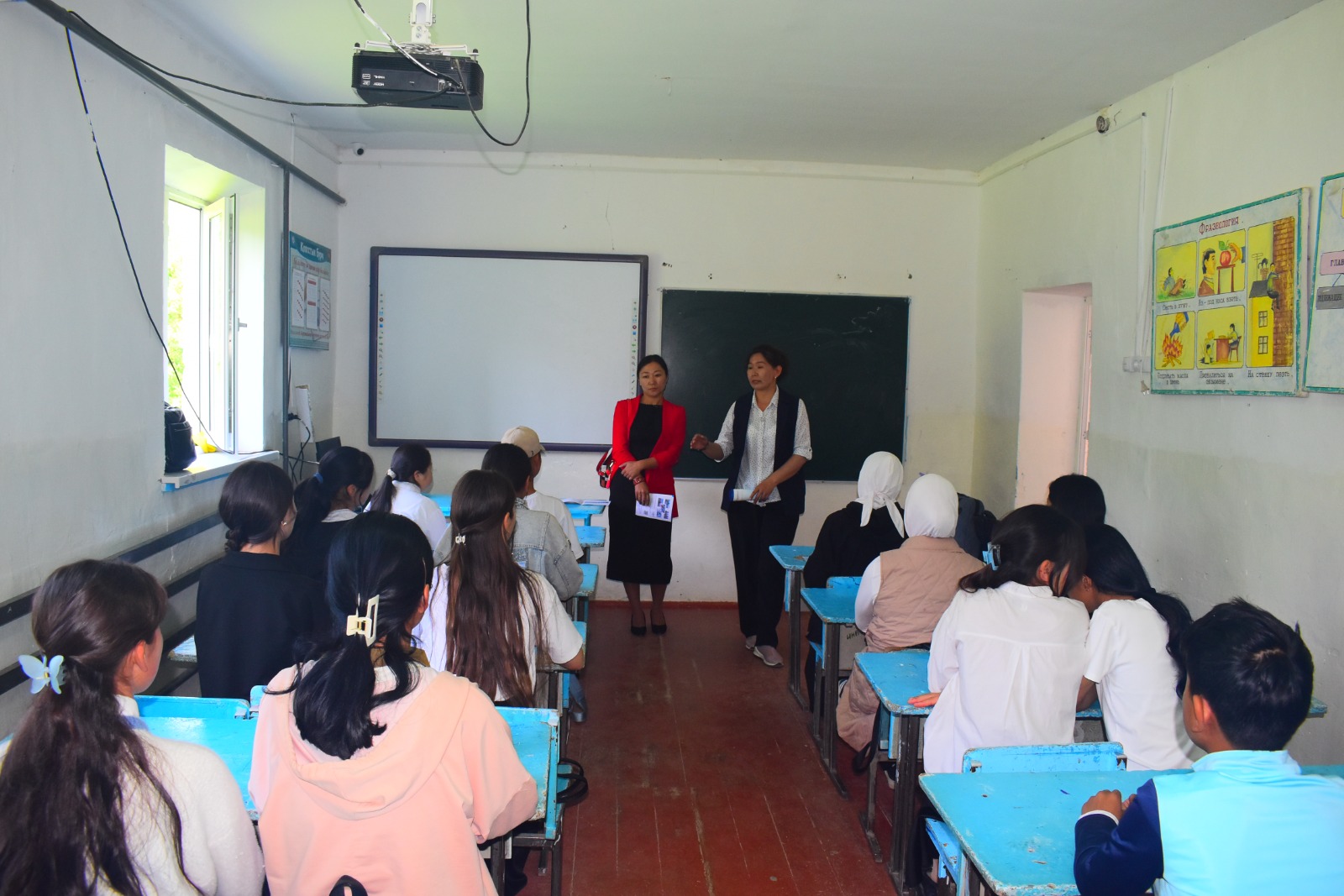 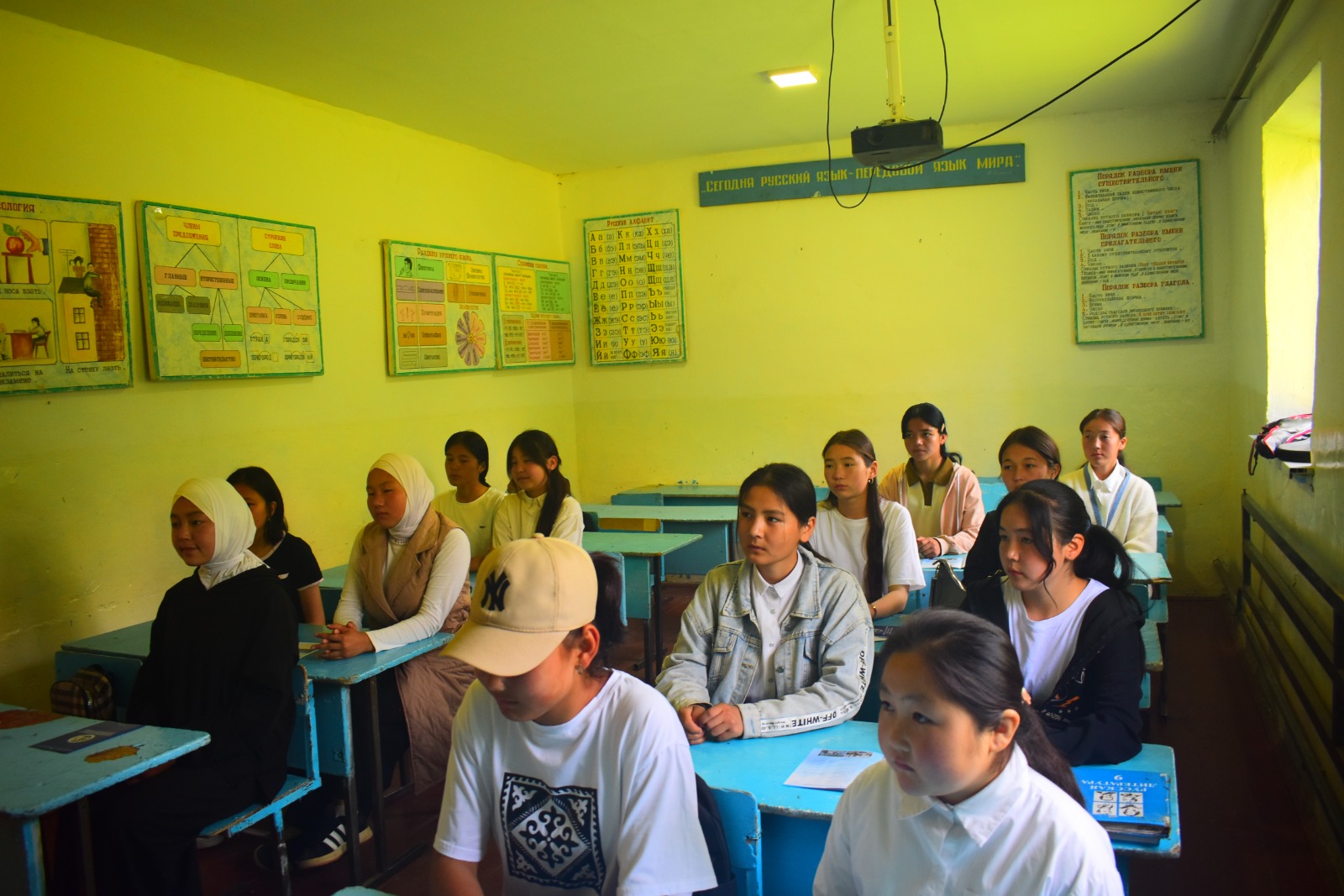 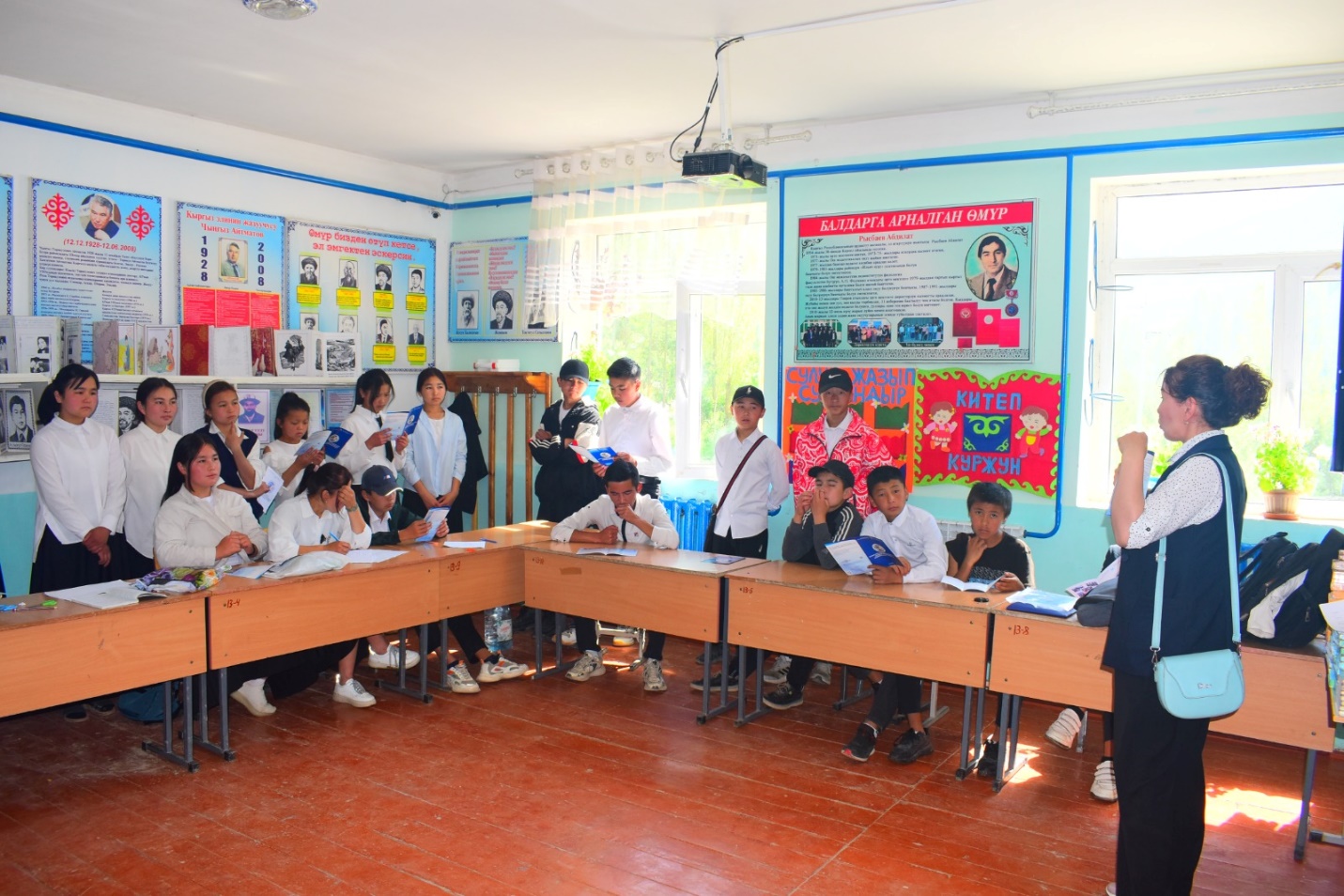 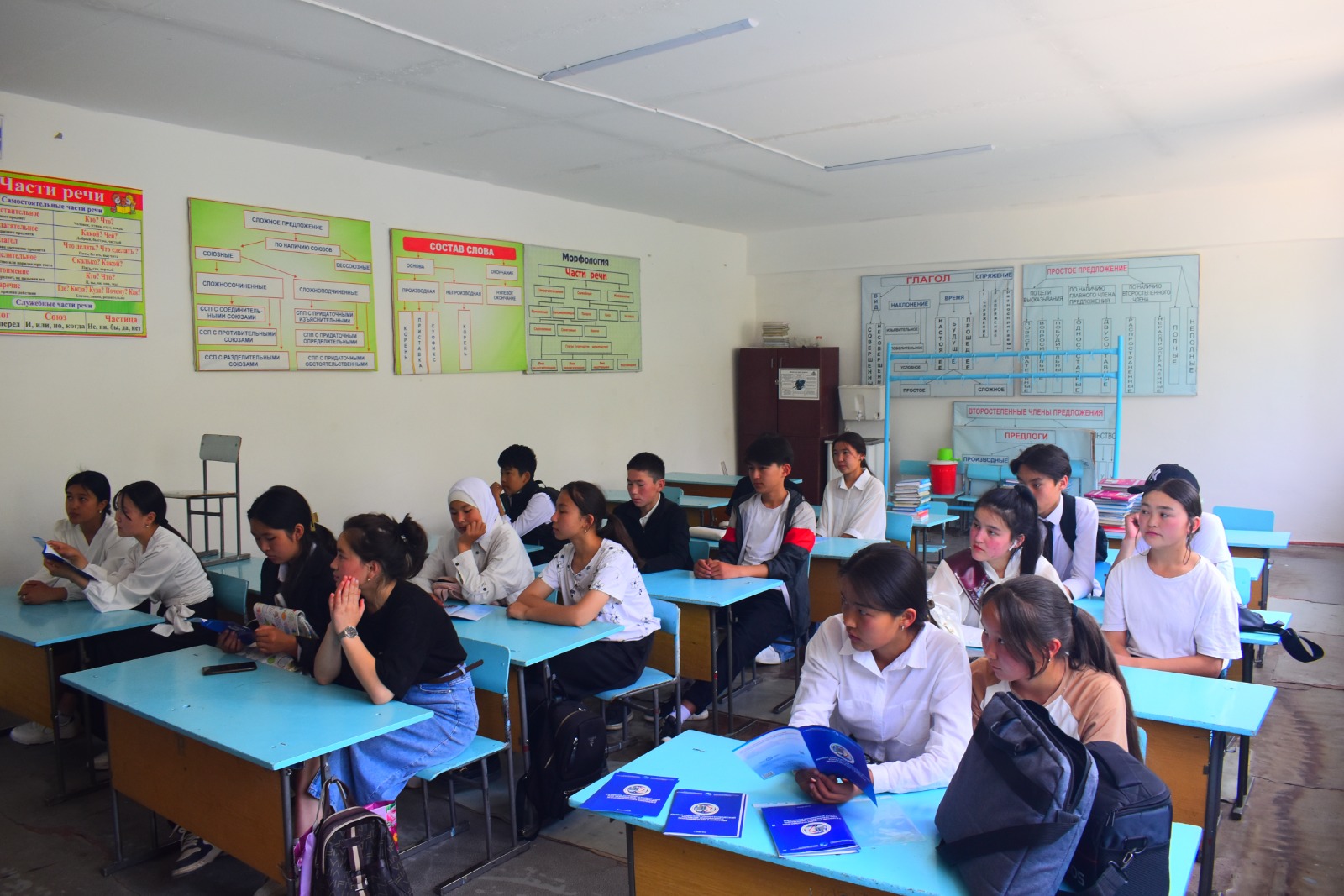 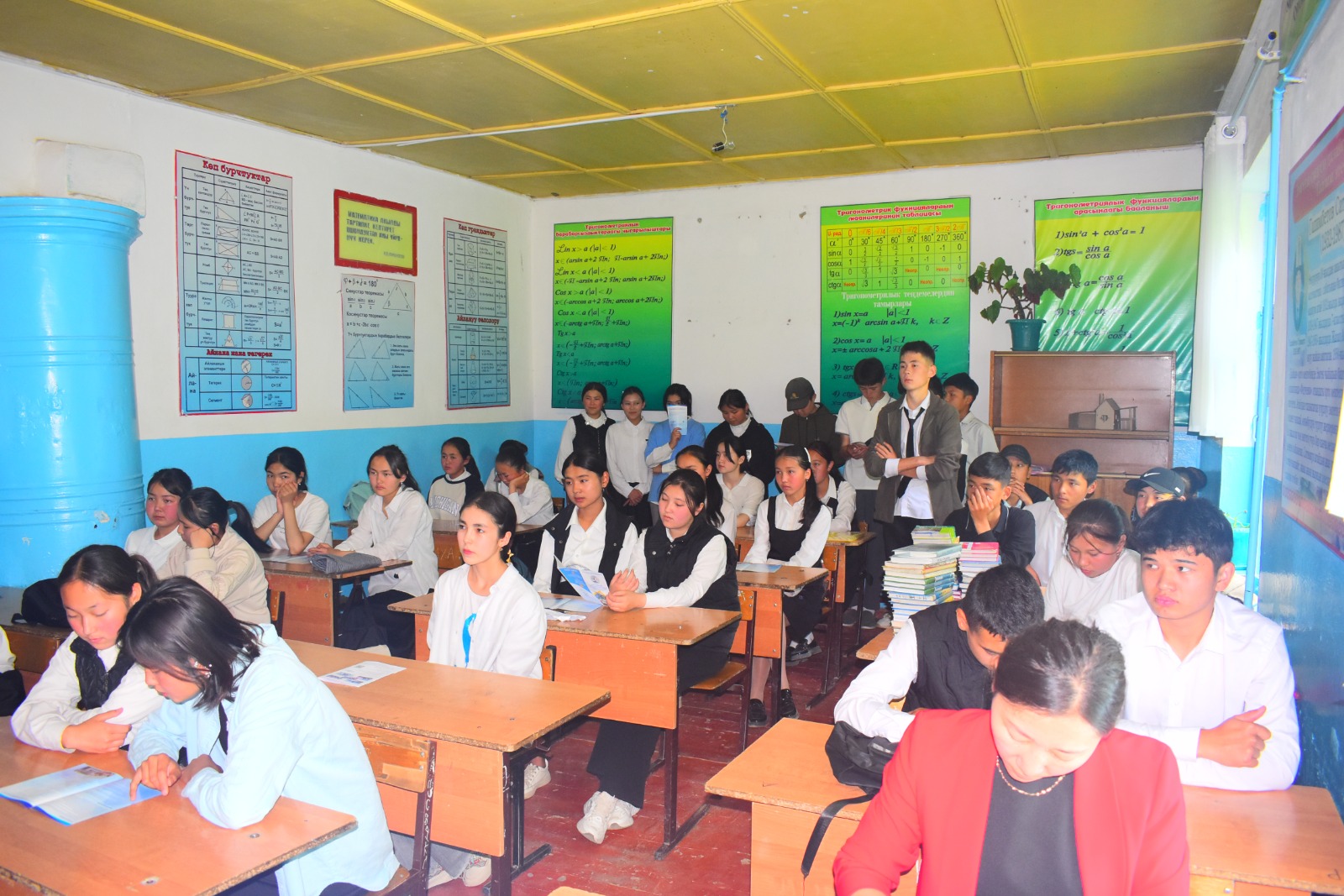 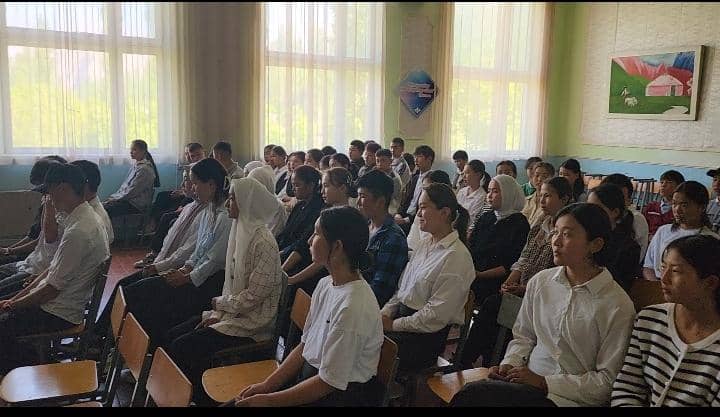 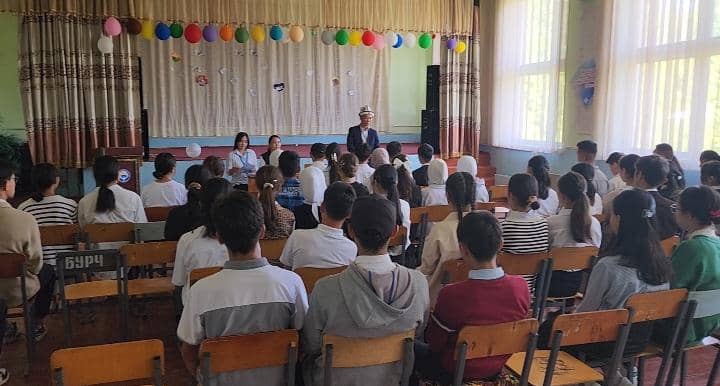 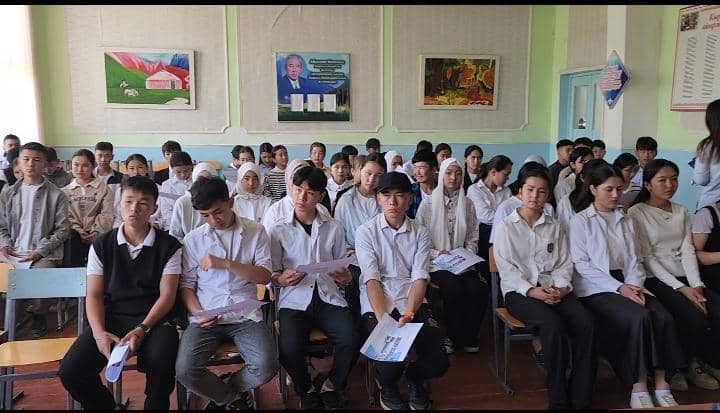 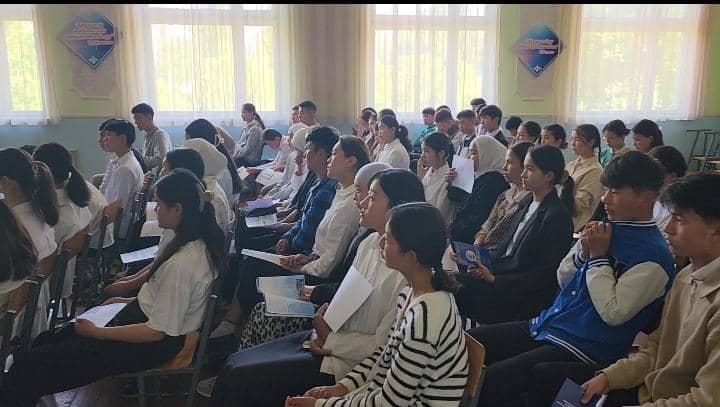 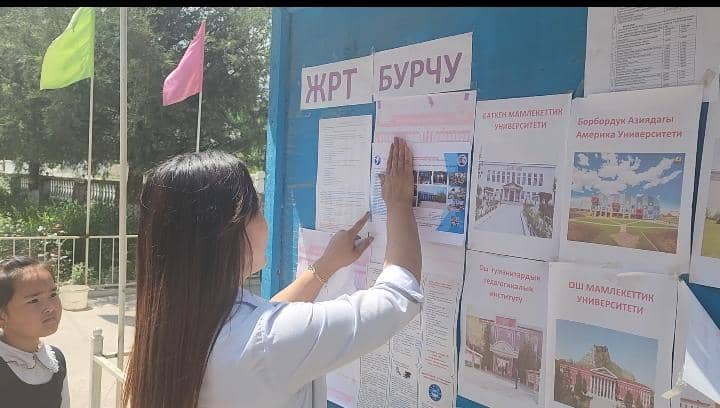 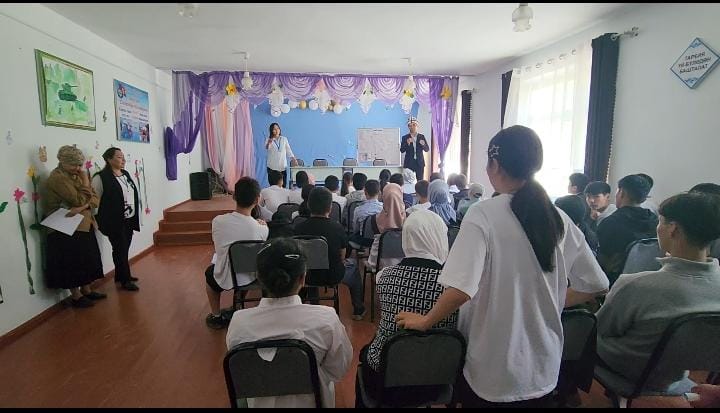 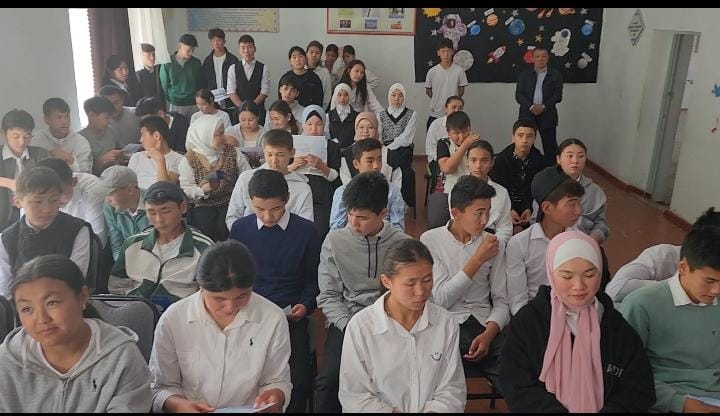 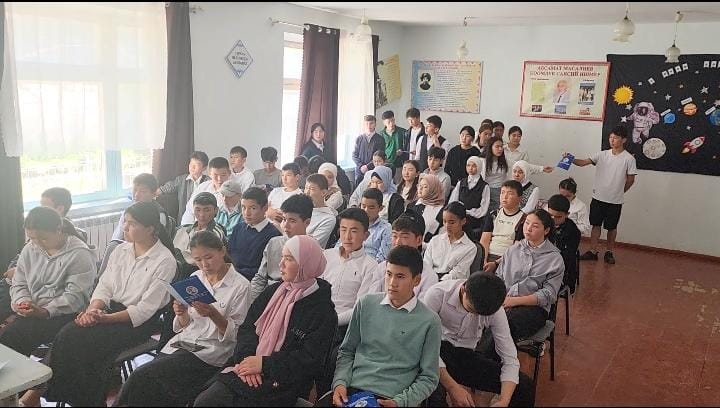 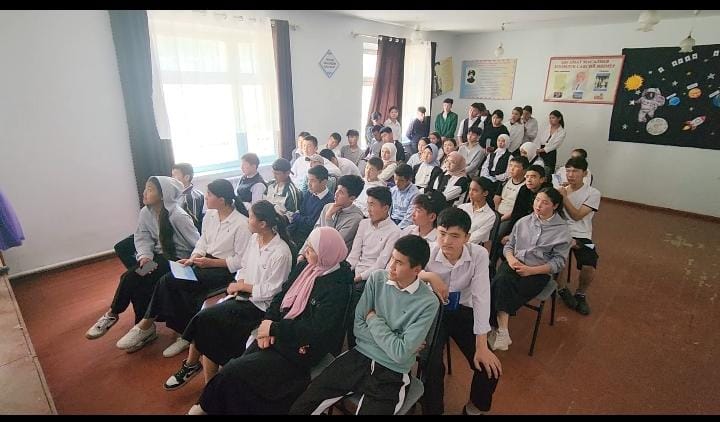 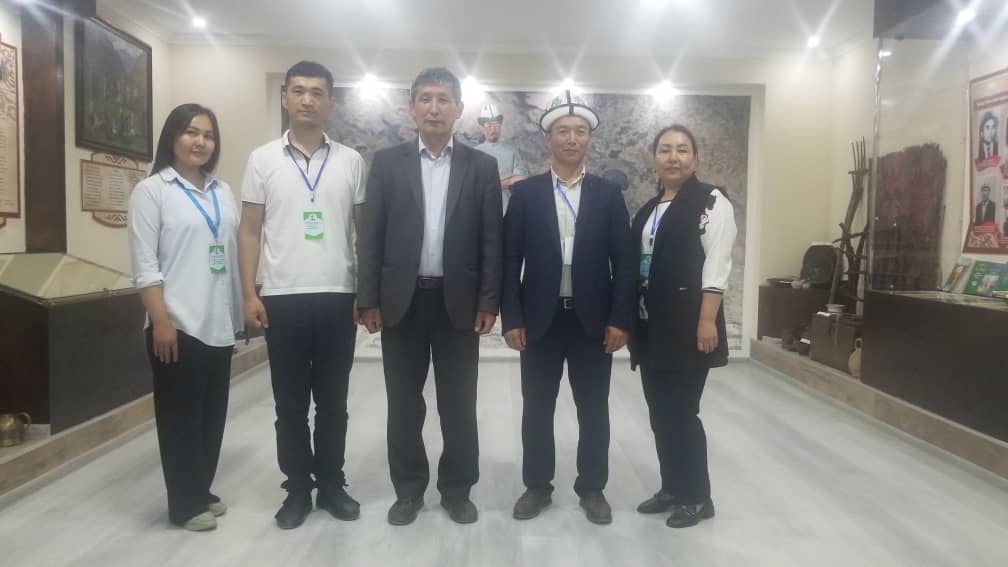 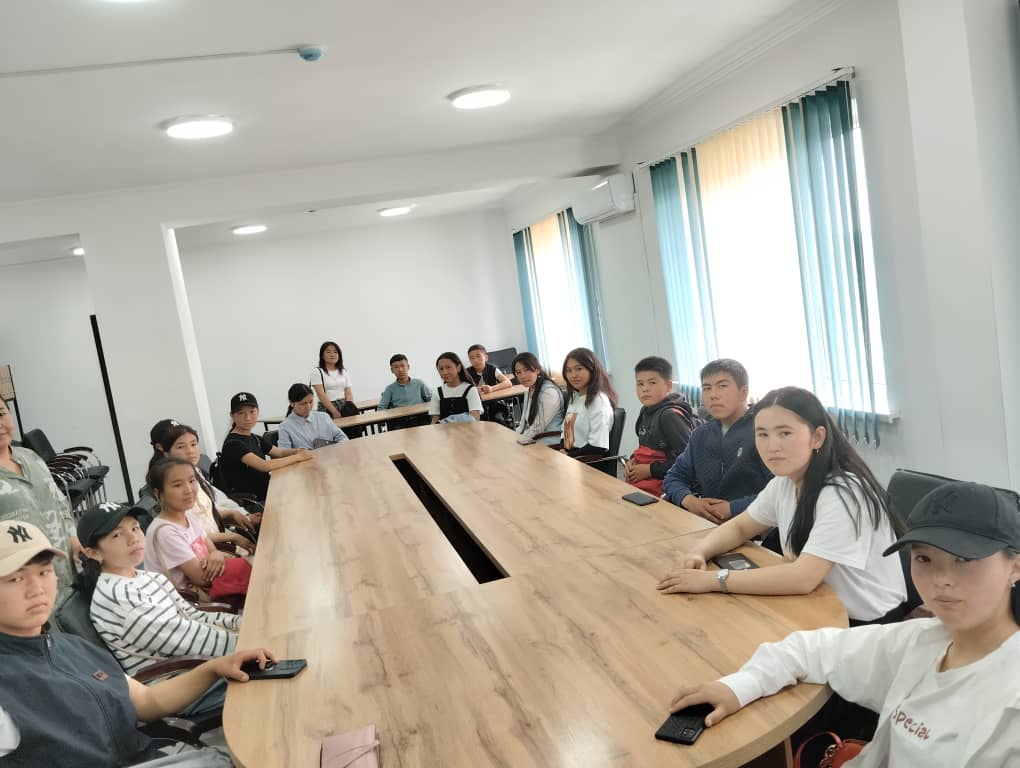 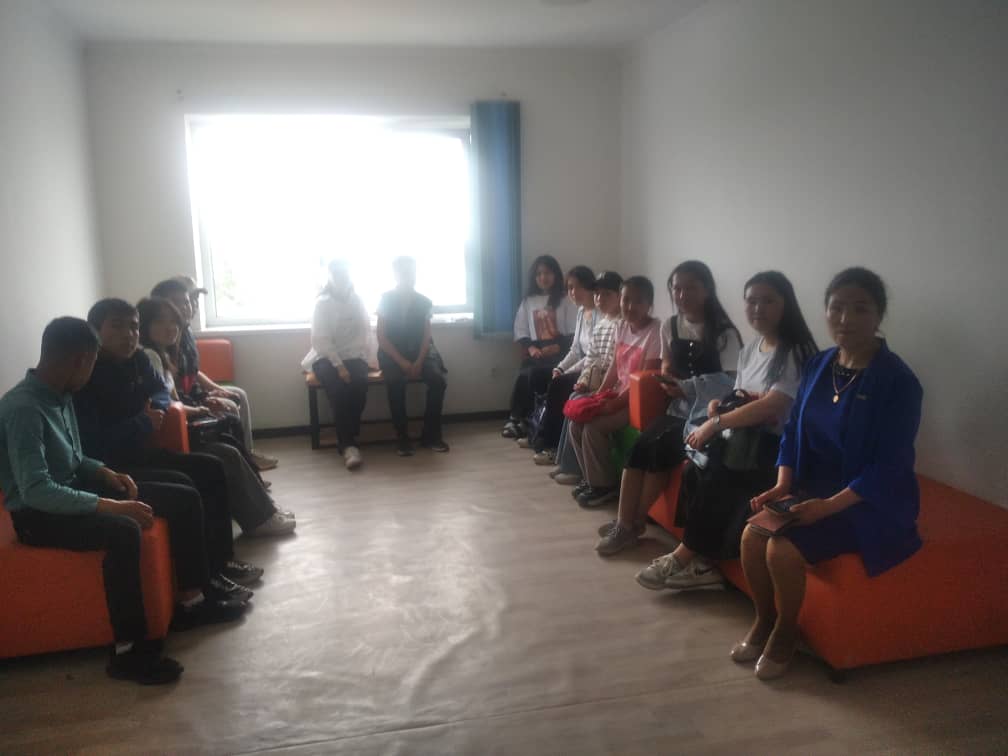 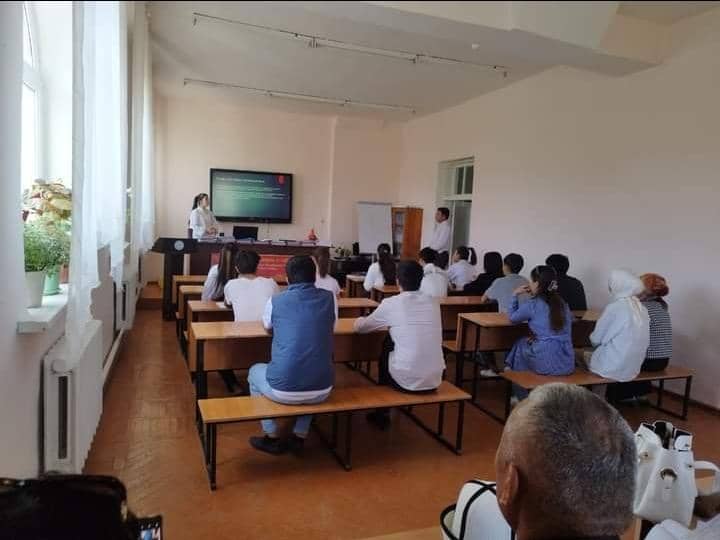 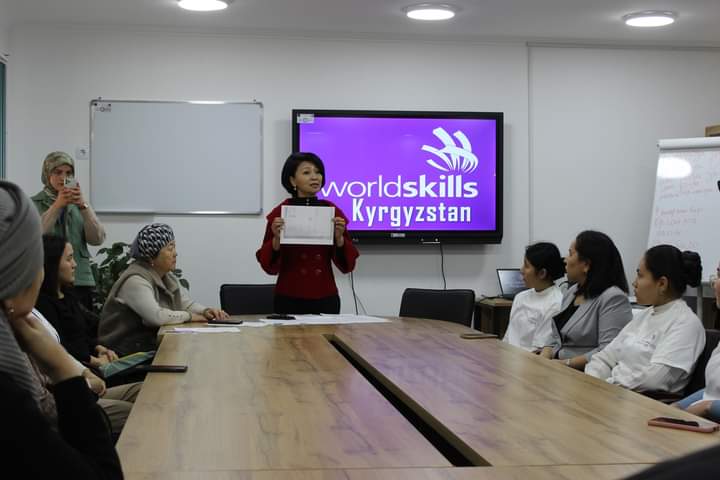 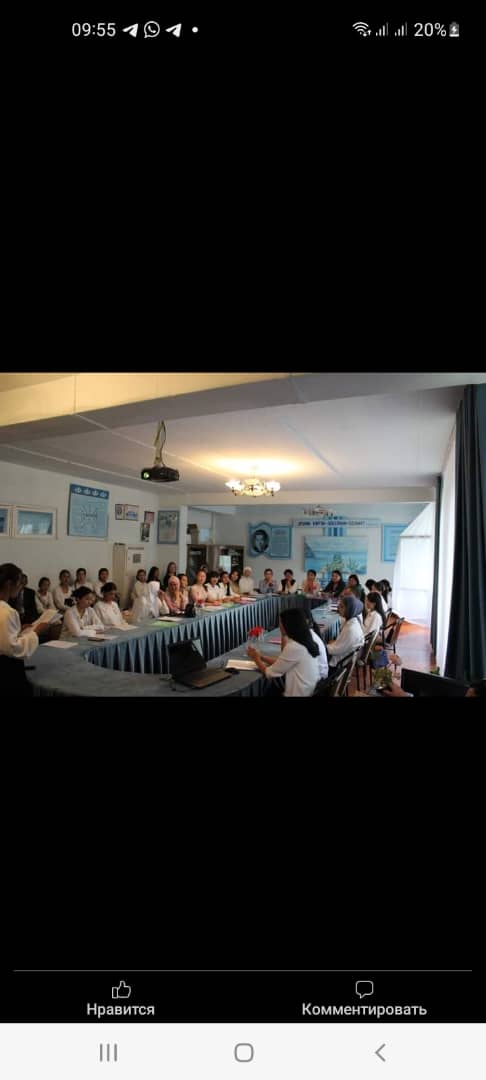 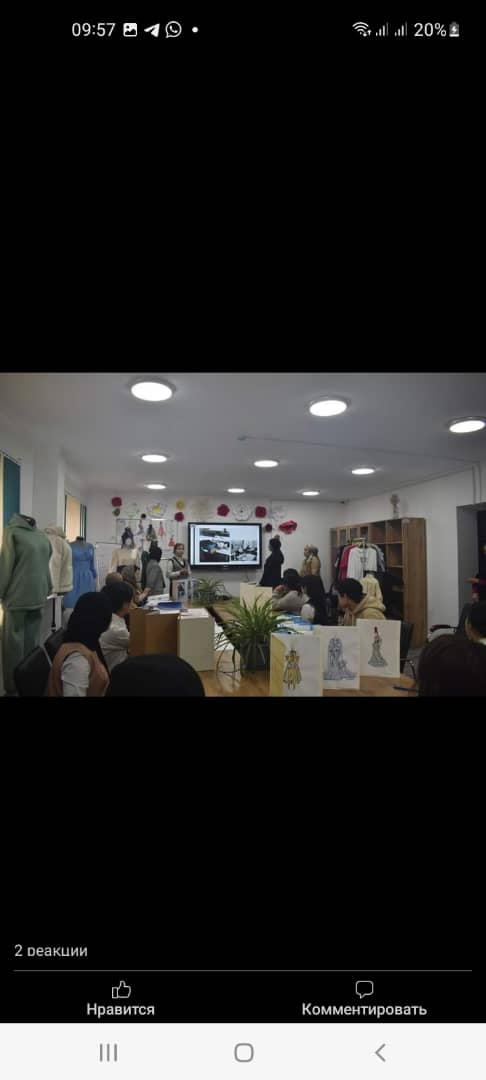 №шифрАдистиктин аталышы2023-2024План Факт 2024-2025 окуу жылынаплан1080110Экономика жана бухгалтердик эсеп (тармактар боюнча)4040602230108Компьютердик системалар жана комплекстер2525403230109Автоматташтырылган системаларды жана эсептөө техникаларды программалык камсыздоо6060804190604Автомобиль транспортторун оӊдоо жана техникалык тейлѳѳ3535405080108Банк иши4040506260903Тигүү буюмдарын конструкциялоо, моделдештирүү жана технологиясы2524307140212Электр менен камсыздоо (тармактар боюнча)2517258080107Салык жана салык салуу2013159270103Имараттарды жана курулмаларды эксплуатациялоо жана куруу1051010110305Айыл чарба продукцияларын өндүрүүнүн жана кайра иштетүүнүн технологиясы100511080501Менеджмент (тармактар боюнча)201720Всего:310276365№шифрАдистиктин аталышы2023-2024План Факт 2024-2025План1130404Жер астындагы пайдалуу кендердин чыккан жерлерин казып алуу1515152140613Электрдик жана электромеханикалык жабдууларын техникалык тейлѳѳ жана эксплуатациялоо (тармактар боюнча)1515153270103Имараттарды жана курулмаларды эксплуатациялоо жана куруу1515154190604Автомобиль транспортторун оӊдоо жана техникалык тейлѳѳ2020205260903Тигүү буюмдарын конструкциялоо, моделдештирүү жана технологиясы2020206130403Ачык тоо – кен иштери1511157110305Айыл чарба продукцияларын өндүрүүнүн жана кайра иштетүүнүн технологиясы151215Жыйынтыгы:Жыйынтыгы:Жыйынтыгы:115108115№шифрАдистиктин аталышы2023-2024План План Факт 2024-2025 окуу жылынаплан1190604Автомобиль транспортторун оӊдоо жана техникалык тейлѳѳ158102230108Компьютердик системалар жана комплекстер15153080110Экономика жана бухгалтердик эсеп (тармактар боюнча)159154080108Банк иши152105260903Тигүү буюмдарын конструкциялоо, моделдештирүү жана технологиясы156106140212Электр менен камсыздоо (тармактар боюнча)156108140613Электрдик жана электро механикалык жабдууларын техникалык тейлѳѳ жана эксплуатациялоо (тармактар боюнча)101 109270103Имараттарды жана курулмаларды эксплуатациялоо жана куруу1011010ПОВТАС201820Жыйынтыгы:Жыйынтыгы:Жыйынтыгы:1305285